Jakarta, 01 April 2016Mengetahui, 										Ketua Program Studi,							Dosen Pengampu,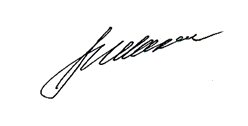 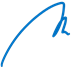 Dr. Sudarwan, Ak. M.Acc, CIA, QIA			      			Dr. Rilla Gantino, SE., Ak., MM	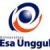 RENCANA PEMBELAJARAN SEMESTER GENAP 2016/2017RENCANA PEMBELAJARAN SEMESTER GENAP 2016/2017RENCANA PEMBELAJARAN SEMESTER GENAP 2016/2017RENCANA PEMBELAJARAN SEMESTER GENAP 2016/2017RENCANA PEMBELAJARAN SEMESTER GENAP 2016/2017RENCANA PEMBELAJARAN SEMESTER GENAP 2016/2017RENCANA PEMBELAJARAN SEMESTER GENAP 2016/2017RENCANA PEMBELAJARAN SEMESTER GENAP 2016/2017RENCANA PEMBELAJARAN SEMESTER GENAP 2016/2017PROGRAM STUDI MAGISTER AKUNTANSI FAKULTAS EKONOMI DAN BISNIS PROGRAM STUDI MAGISTER AKUNTANSI FAKULTAS EKONOMI DAN BISNIS PROGRAM STUDI MAGISTER AKUNTANSI FAKULTAS EKONOMI DAN BISNIS PROGRAM STUDI MAGISTER AKUNTANSI FAKULTAS EKONOMI DAN BISNIS PROGRAM STUDI MAGISTER AKUNTANSI FAKULTAS EKONOMI DAN BISNIS PROGRAM STUDI MAGISTER AKUNTANSI FAKULTAS EKONOMI DAN BISNIS PROGRAM STUDI MAGISTER AKUNTANSI FAKULTAS EKONOMI DAN BISNIS PROGRAM STUDI MAGISTER AKUNTANSI FAKULTAS EKONOMI DAN BISNIS PROGRAM STUDI MAGISTER AKUNTANSI FAKULTAS EKONOMI DAN BISNIS UNIVERSITAS ESA UNGGULUNIVERSITAS ESA UNGGULUNIVERSITAS ESA UNGGULUNIVERSITAS ESA UNGGULUNIVERSITAS ESA UNGGULUNIVERSITAS ESA UNGGULUNIVERSITAS ESA UNGGULUNIVERSITAS ESA UNGGULUNIVERSITAS ESA UNGGULMata kuliahMata kuliahMata kuliah:SEMINAR  AUDITSEMINAR  AUDITSEMINAR  AUDITKode MKKode MK:MAK 301 Mata kuliah prasyaratMata kuliah prasyaratMata kuliah prasyarat:Bobot MKBobot MK:3 SKSDosen PengampuDosen PengampuDosen Pengampu:Dr. ZOELKIFLI ABOUBAKAR, Akt., CADr. ZOELKIFLI ABOUBAKAR, Akt., CADr. ZOELKIFLI ABOUBAKAR, Akt., CAKode DosenKode Dosen:5731Alokasi WaktuAlokasi WaktuAlokasi Waktu:Tatap muka 14 x 150 menit, tidak ada praktik, tidak ada onlineTatap muka 14 x 150 menit, tidak ada praktik, tidak ada onlineTatap muka 14 x 150 menit, tidak ada praktik, tidak ada onlineTatap muka 14 x 150 menit, tidak ada praktik, tidak ada onlineTatap muka 14 x 150 menit, tidak ada praktik, tidak ada onlineTatap muka 14 x 150 menit, tidak ada praktik, tidak ada onlineTatap muka 14 x 150 menit, tidak ada praktik, tidak ada onlineCapaian PembelajaranCapaian PembelajaranCapaian Pembelajaran:Memahami tentang filosofi, konsep-konsep Auditing serta pengaruhnya terhadap praktik Auditing, serta berbagai issue terbaru (current issue) serta state of the art dalam lingkungan auditing .Mampu mengembangkan potensi dan wawasannya dalam bidang auditing mampu mengaplikasikan berbagai konsep auditing dalam perancangan dan pelaksanaan program audit.Memahami tentang filosofi, konsep-konsep Auditing serta pengaruhnya terhadap praktik Auditing, serta berbagai issue terbaru (current issue) serta state of the art dalam lingkungan auditing .Mampu mengembangkan potensi dan wawasannya dalam bidang auditing mampu mengaplikasikan berbagai konsep auditing dalam perancangan dan pelaksanaan program audit.Memahami tentang filosofi, konsep-konsep Auditing serta pengaruhnya terhadap praktik Auditing, serta berbagai issue terbaru (current issue) serta state of the art dalam lingkungan auditing .Mampu mengembangkan potensi dan wawasannya dalam bidang auditing mampu mengaplikasikan berbagai konsep auditing dalam perancangan dan pelaksanaan program audit.Memahami tentang filosofi, konsep-konsep Auditing serta pengaruhnya terhadap praktik Auditing, serta berbagai issue terbaru (current issue) serta state of the art dalam lingkungan auditing .Mampu mengembangkan potensi dan wawasannya dalam bidang auditing mampu mengaplikasikan berbagai konsep auditing dalam perancangan dan pelaksanaan program audit.Memahami tentang filosofi, konsep-konsep Auditing serta pengaruhnya terhadap praktik Auditing, serta berbagai issue terbaru (current issue) serta state of the art dalam lingkungan auditing .Mampu mengembangkan potensi dan wawasannya dalam bidang auditing mampu mengaplikasikan berbagai konsep auditing dalam perancangan dan pelaksanaan program audit.Memahami tentang filosofi, konsep-konsep Auditing serta pengaruhnya terhadap praktik Auditing, serta berbagai issue terbaru (current issue) serta state of the art dalam lingkungan auditing .Mampu mengembangkan potensi dan wawasannya dalam bidang auditing mampu mengaplikasikan berbagai konsep auditing dalam perancangan dan pelaksanaan program audit.Memahami tentang filosofi, konsep-konsep Auditing serta pengaruhnya terhadap praktik Auditing, serta berbagai issue terbaru (current issue) serta state of the art dalam lingkungan auditing .Mampu mengembangkan potensi dan wawasannya dalam bidang auditing mampu mengaplikasikan berbagai konsep auditing dalam perancangan dan pelaksanaan program audit.SESIKEMAMPUANAKHIRKEMAMPUANAKHIRMATERI PEMBELAJARANMATERI PEMBELAJARANBENTUK PEMBELAJARAN SUMBER PEMBELAJARANSUMBER PEMBELAJARANINDIKATORPENILAIANINDIKATORPENILAIANINDIKATORPENILAIAN1Mampu menjelaskan proses, peranan, dan perkembangan auditing dalam kegiatan bisnis Mampu menjelaskan proses, peranan, dan perkembangan auditing dalam kegiatan bisnis Pendahuluan Pendahuluan Metoda contextual instructionMedia : kelas, komputer, LCD, whiteboard, web R.K. Mautz & Hussein A. Sharaf, The Philosophy Of Auditing AAA 1961 (10 th Printing, 1980) David Flint, Philosophy & Principles of Auditing, Macmillan 1988 Ikatan Akuntan Indonesia, Standar Profesi Akuntan Publik (SPAP) & PSA Artikel-artikel mutakhir R.K. Mautz & Hussein A. Sharaf, The Philosophy Of Auditing AAA 1961 (10 th Printing, 1980) David Flint, Philosophy & Principles of Auditing, Macmillan 1988 Ikatan Akuntan Indonesia, Standar Profesi Akuntan Publik (SPAP) & PSA Artikel-artikel mutakhir Peserta didik aktif berdiskusi dan semua anggota kelompok memberikan pendapat.Peserta didik menguasai materi kuliah yang dibahas pada perkuliahan hari ini.Peserta didik aktif berdiskusi dan semua anggota kelompok memberikan pendapat.Peserta didik menguasai materi kuliah yang dibahas pada perkuliahan hari ini.Peserta didik aktif berdiskusi dan semua anggota kelompok memberikan pendapat.Peserta didik menguasai materi kuliah yang dibahas pada perkuliahan hari ini.2Mampu menjelaskan proses, peranan, dan perkembangan Profesi AkuntansiMampu menjelaskan proses, peranan, dan perkembangan Profesi AkuntansiProfesi Akuntansi Profesi Akuntansi Media : contextual instructionMedia : : kelas, komputer, LCD, whiteboard, webR.K. Mautz & Hussein A. Sharaf, The Philosophy Of Auditing AAA 1961 (10 th Printing, 1980) David Flint, Philosophy & Principles of Auditing, Macmillan 1988 Ikatan Akuntan Indonesia, Standar Profesi Akuntan Publik (SPAP) & PSA Artikel-artikel mutakhir R.K. Mautz & Hussein A. Sharaf, The Philosophy Of Auditing AAA 1961 (10 th Printing, 1980) David Flint, Philosophy & Principles of Auditing, Macmillan 1988 Ikatan Akuntan Indonesia, Standar Profesi Akuntan Publik (SPAP) & PSA Artikel-artikel mutakhir Peserta didik aktif berdiskusi dan semua anggota kelompok memberikan pendapat.Peserta didik mampu menyelesaikan tugas dari dosen.Peserta didik aktif berdiskusi dan semua anggota kelompok memberikan pendapat.Peserta didik mampu menyelesaikan tugas dari dosen.Peserta didik aktif berdiskusi dan semua anggota kelompok memberikan pendapat.Peserta didik mampu menyelesaikan tugas dari dosen.3Mampu menjelaskan proses, peranan, dan perkembangan Kompetensi dan Indepensi auditorMampu menjelaskan proses, peranan, dan perkembangan Kompetensi dan Indepensi auditorKompetensi dan Indepensi auditor Kompetensi dan Indepensi auditor Metoda contextual instructionMedia : kelas, komputer, LCD, whiteboard, web R.K. Mautz & Hussein A. Sharaf, The Philosophy Of Auditing AAA 1961 (10 th Printing, 1980) David Flint, Philosophy & Principles of Auditing, Macmillan 1988 Ikatan Akuntan Indonesia, Standar Profesi Akuntan Publik (SPAP) & PSA Artikel-artikel mutakhir R.K. Mautz & Hussein A. Sharaf, The Philosophy Of Auditing AAA 1961 (10 th Printing, 1980) David Flint, Philosophy & Principles of Auditing, Macmillan 1988 Ikatan Akuntan Indonesia, Standar Profesi Akuntan Publik (SPAP) & PSA Artikel-artikel mutakhir Peserta didik aktif mampu menyelesaikan dan menganalisis tentang strategi sumber daya manusia dan mengembangkan sistem evaluasi kinerja.Peserta didik mampu menyelesaikan tugas tepat waktu.Peserta didik aktif mampu menyelesaikan dan menganalisis tentang strategi sumber daya manusia dan mengembangkan sistem evaluasi kinerja.Peserta didik mampu menyelesaikan tugas tepat waktu.Peserta didik aktif mampu menyelesaikan dan menganalisis tentang strategi sumber daya manusia dan mengembangkan sistem evaluasi kinerja.Peserta didik mampu menyelesaikan tugas tepat waktu.4Mampu menjelaskan proses, peranan, dan perkembangan Laporan Auditor IndependenMampu menjelaskan proses, peranan, dan perkembangan Laporan Auditor IndependenLaporan Auditor Independen Laporan Auditor Independen Media : contextual instructionMedia : : kelas, komputer, LCD, whiteboard, webR.K. Mautz & Hussein A. Sharaf, The Philosophy Of Auditing AAA 1961 (10 th Printing, 1980) David Flint, Philosophy & Principles of Auditing, Macmillan 1988 Ikatan Akuntan Indonesia, Standar Profesi Akuntan Publik (SPAP) & PSA Artikel-artikel mutakhir R.K. Mautz & Hussein A. Sharaf, The Philosophy Of Auditing AAA 1961 (10 th Printing, 1980) David Flint, Philosophy & Principles of Auditing, Macmillan 1988 Ikatan Akuntan Indonesia, Standar Profesi Akuntan Publik (SPAP) & PSA Artikel-artikel mutakhir Peserta didik mampu menjelaskan berbagai hambatan dibidang hukum, politik, norma sosial dam hambatan pribadi, mengidentifikasi cara cara mengurangi bias penilaian.Peserta didik mampu menyelesaikan tugas tepat waktu.Peserta didik mampu menjelaskan berbagai hambatan dibidang hukum, politik, norma sosial dam hambatan pribadi, mengidentifikasi cara cara mengurangi bias penilaian.Peserta didik mampu menyelesaikan tugas tepat waktu.Peserta didik mampu menjelaskan berbagai hambatan dibidang hukum, politik, norma sosial dam hambatan pribadi, mengidentifikasi cara cara mengurangi bias penilaian.Peserta didik mampu menyelesaikan tugas tepat waktu.5Mampu menjelaskan proses, peranan, dan perkembangan Pembuktian dalam audit atas laporan keuangan (evidential matter )Mampu menjelaskan proses, peranan, dan perkembangan Pembuktian dalam audit atas laporan keuangan (evidential matter )Pembuktian dalam audit atas laporan keuangan (evidential matter ) Pembuktian dalam audit atas laporan keuangan (evidential matter ) Metoda contextual instructionMedia : kelas, komputer, LCD, whiteboard, web R.K. Mautz & Hussein A. Sharaf, The Philosophy Of Auditing AAA 1961 (10 th Printing, 1980) David Flint, Philosophy & Principles of Auditing, Macmillan 1988 Ikatan Akuntan Indonesia, Standar Profesi Akuntan Publik (SPAP) & PSA Artikel-artikel mutakhir R.K. Mautz & Hussein A. Sharaf, The Philosophy Of Auditing AAA 1961 (10 th Printing, 1980) David Flint, Philosophy & Principles of Auditing, Macmillan 1988 Ikatan Akuntan Indonesia, Standar Profesi Akuntan Publik (SPAP) & PSA Artikel-artikel mutakhir Peserta didik aktif berdiskusi dan semua anggota kelompok memberikan pendapat.Peserta didik menguasai materi kuliah yang dibahas pada perkuliahan yang dibahas hari ini.Peserta didik aktif berdiskusi dan semua anggota kelompok memberikan pendapat.Peserta didik menguasai materi kuliah yang dibahas pada perkuliahan yang dibahas hari ini.Peserta didik aktif berdiskusi dan semua anggota kelompok memberikan pendapat.Peserta didik menguasai materi kuliah yang dibahas pada perkuliahan yang dibahas hari ini.6Mampu menjelaskan proses, peranan, dan perkembangan auditing dalam kegiatan bisnis Mampu menjelaskan proses, peranan, dan perkembangan auditing dalam kegiatan bisnis Proses audit atas laporan keuangan Proses audit atas laporan keuangan Media : contextual instructionMedia : : kelas, komputer, LCD, whiteboard, webR.K. Mautz & Hussein A. Sharaf, The Philosophy Of Auditing AAA 1961 (10 th Printing, 1980) David Flint, Philosophy & Principles of Auditing, Macmillan 1988 Ikatan Akuntan Indonesia, Standar Profesi Akuntan Publik (SPAP) & PSA Artikel-artikel mutakhir R.K. Mautz & Hussein A. Sharaf, The Philosophy Of Auditing AAA 1961 (10 th Printing, 1980) David Flint, Philosophy & Principles of Auditing, Macmillan 1988 Ikatan Akuntan Indonesia, Standar Profesi Akuntan Publik (SPAP) & PSA Artikel-artikel mutakhir Peserta didik aktif  mengikuti kuliah umum dari dosen tamu.Peserta didik menguasai materi kuliah yang didiskusikan dan membuat laporan dari hasil materi yang disampaikan Dosen Tamu.Peserta didik aktif  mengikuti kuliah umum dari dosen tamu.Peserta didik menguasai materi kuliah yang didiskusikan dan membuat laporan dari hasil materi yang disampaikan Dosen Tamu.Peserta didik aktif  mengikuti kuliah umum dari dosen tamu.Peserta didik menguasai materi kuliah yang didiskusikan dan membuat laporan dari hasil materi yang disampaikan Dosen Tamu.7Mampu menjelaskan proses, peranan, dan Proses audit atas laporan keuanganMampu menjelaskan proses, peranan, dan Proses audit atas laporan keuanganEtika dalam perencanaan audit Etika dalam perencanaan audit Metoda contextual instructionMedia : kelas, komputer, LCD, whiteboard, web R.K. Mautz & Hussein A. Sharaf, The Philosophy Of Auditing AAA 1961 (10 th Printing, 1980) David Flint, Philosophy & Principles of Auditing, Macmillan 1988 Ikatan Akuntan Indonesia, Standar Profesi Akuntan Publik (SPAP) & PSA Artikel-artikel mutakhir R.K. Mautz & Hussein A. Sharaf, The Philosophy Of Auditing AAA 1961 (10 th Printing, 1980) David Flint, Philosophy & Principles of Auditing, Macmillan 1988 Ikatan Akuntan Indonesia, Standar Profesi Akuntan Publik (SPAP) & PSA Artikel-artikel mutakhir Peserta didik aktif berdiskusi dan semua anggota kelompok memberikan pendapat.Peserta didik mampu menguasai materi kuliah yang didiskusikan.Peserta didik aktif berdiskusi dan semua anggota kelompok memberikan pendapat.Peserta didik mampu menguasai materi kuliah yang didiskusikan.Peserta didik aktif berdiskusi dan semua anggota kelompok memberikan pendapat.Peserta didik mampu menguasai materi kuliah yang didiskusikan.8Mampu menjelaskan proses, peranan, dan Aspek-aspek dalam khusus Fase Perencanaan PendahuluanMampu menjelaskan proses, peranan, dan Aspek-aspek dalam khusus Fase Perencanaan PendahuluanAspek-aspek dalam khusus Fase Perencanaan Pendahuluan Aspek-aspek dalam khusus Fase Perencanaan Pendahuluan Media : contextual instructionMedia : : kelas, komputer, LCD, whiteboard, webR.K. Mautz & Hussein A. Sharaf, The Philosophy Of Auditing AAA 1961 (10 th Printing, 1980) David Flint, Philosophy & Principles of Auditing, Macmillan 1988 Ikatan Akuntan Indonesia, Standar Profesi Akuntan Publik (SPAP) & PSA Artikel-artikel mutakhir R.K. Mautz & Hussein A. Sharaf, The Philosophy Of Auditing AAA 1961 (10 th Printing, 1980) David Flint, Philosophy & Principles of Auditing, Macmillan 1988 Ikatan Akuntan Indonesia, Standar Profesi Akuntan Publik (SPAP) & PSA Artikel-artikel mutakhir Peserta didik mampu menyelesaikan dan menganalisis berbagai aspek kinerja dan proses evaluasi kinerja.Peserta didik mampu menyelesaikan tugas tepat waktu.Peserta didik mampu menyelesaikan dan menganalisis berbagai aspek kinerja dan proses evaluasi kinerja.Peserta didik mampu menyelesaikan tugas tepat waktu.Peserta didik mampu menyelesaikan dan menganalisis berbagai aspek kinerja dan proses evaluasi kinerja.Peserta didik mampu menyelesaikan tugas tepat waktu.9Mampu menjelaskan proses, peranan, dan Pemahaman dan tanggung jawab Auditor terhadap pengendalian internalMampu menjelaskan proses, peranan, dan Pemahaman dan tanggung jawab Auditor terhadap pengendalian internalPemahaman dan tanggung jawab Auditor terhadap pengendalian internal Pemahaman dan tanggung jawab Auditor terhadap pengendalian internal Metoda contextual instructionMedia : kelas, komputer, LCD, whiteboard, web R.K. Mautz & Hussein A. Sharaf, The Philosophy Of Auditing AAA 1961 (10 th Printing, 1980) David Flint, Philosophy & Principles of Auditing, Macmillan 1988 Ikatan Akuntan Indonesia, Standar Profesi Akuntan Publik (SPAP) & PSA Artikel-artikel mutakhir R.K. Mautz & Hussein A. Sharaf, The Philosophy Of Auditing AAA 1961 (10 th Printing, 1980) David Flint, Philosophy & Principles of Auditing, Macmillan 1988 Ikatan Akuntan Indonesia, Standar Profesi Akuntan Publik (SPAP) & PSA Artikel-artikel mutakhir Peserta didik mampu menyelesaikan dan menganalisis berbagai aspek kinerja dan proses evaluasi kinerja.Peserta didik mampu menyelesaikan tugas tepat waktu.Peserta didik mampu menyelesaikan dan menganalisis berbagai aspek kinerja dan proses evaluasi kinerja.Peserta didik mampu menyelesaikan tugas tepat waktu.Peserta didik mampu menyelesaikan dan menganalisis berbagai aspek kinerja dan proses evaluasi kinerja.Peserta didik mampu menyelesaikan tugas tepat waktu.10Mampu menjelaskan proses, peranan, dan perkembangan Pengelolaan risiko auditMampu menjelaskan proses, peranan, dan perkembangan Pengelolaan risiko auditPengelolaan risiko audit Pengelolaan risiko audit Media : contextual instructionMedia : : kelas, komputer, LCD, whiteboard, webR.K. Mautz & Hussein A. Sharaf, The Philosophy Of Auditing AAA 1961 (10 th Printing, 1980) David Flint, Philosophy & Principles of Auditing, Macmillan 1988 Ikatan Akuntan Indonesia, Standar Profesi Akuntan Publik (SPAP) & PSA Artikel-artikel mutakhir R.K. Mautz & Hussein A. Sharaf, The Philosophy Of Auditing AAA 1961 (10 th Printing, 1980) David Flint, Philosophy & Principles of Auditing, Macmillan 1988 Ikatan Akuntan Indonesia, Standar Profesi Akuntan Publik (SPAP) & PSA Artikel-artikel mutakhir Peserta didik aktif  mengikuti kuliah umum dari Dosen Tamu.Peserta didik menguasai materi kuliah yang didiskusikan dan membuat laporan dari hasil materi yang disampaikan Dosen TamuPeserta didik aktif  mengikuti kuliah umum dari Dosen Tamu.Peserta didik menguasai materi kuliah yang didiskusikan dan membuat laporan dari hasil materi yang disampaikan Dosen TamuPeserta didik aktif  mengikuti kuliah umum dari Dosen Tamu.Peserta didik menguasai materi kuliah yang didiskusikan dan membuat laporan dari hasil materi yang disampaikan Dosen Tamu11Mampu menjelaskan Capita selecta auditingMampu menjelaskan Capita selecta auditingCapita selecta auditing Capita selecta auditing Media : contextual instructionMedia : : kelas, komputer, LCD, whiteboard, webR.K. Mautz & Hussein A. Sharaf, The Philosophy Of Auditing AAA 1961 (10 th Printing, 1980) David Flint, Philosophy & Principles of Auditing, Macmillan 1988 Ikatan Akuntan Indonesia, Standar Profesi Akuntan Publik (SPAP) & PSA Artikel-artikel mutakhir R.K. Mautz & Hussein A. Sharaf, The Philosophy Of Auditing AAA 1961 (10 th Printing, 1980) David Flint, Philosophy & Principles of Auditing, Macmillan 1988 Ikatan Akuntan Indonesia, Standar Profesi Akuntan Publik (SPAP) & PSA Artikel-artikel mutakhir Peserta didik mampu menjelaskan beberapa sistem evaluasi kinerja dilingkungan PNS, Bank Swasta dan Perum Pegadaian.Peserta didik mampu menyelesaikan tugas tepat waktu.Peserta didik mampu menjelaskan beberapa sistem evaluasi kinerja dilingkungan PNS, Bank Swasta dan Perum Pegadaian.Peserta didik mampu menyelesaikan tugas tepat waktu.Peserta didik mampu menjelaskan beberapa sistem evaluasi kinerja dilingkungan PNS, Bank Swasta dan Perum Pegadaian.Peserta didik mampu menyelesaikan tugas tepat waktu.12Mampu menjelaskan Capita selecta auditingMampu menjelaskan Capita selecta auditingCapita selecta auditing Capita selecta auditing - Presentasi- Small Grup      Diskusi- studi kasusR.K. Mautz & Hussein A. Sharaf, The Philosophy Of Auditing AAA 1961 (10 th Printing, 1980) David Flint, Philosophy & Principles of Auditing, Macmillan 1988 Ikatan Akuntan Indonesia, Standar Profesi Akuntan Publik (SPAP) & PSA Artikel-artikel mutakhir R.K. Mautz & Hussein A. Sharaf, The Philosophy Of Auditing AAA 1961 (10 th Printing, 1980) David Flint, Philosophy & Principles of Auditing, Macmillan 1988 Ikatan Akuntan Indonesia, Standar Profesi Akuntan Publik (SPAP) & PSA Artikel-artikel mutakhir Peserta didik mampu menyelesaikan berbagai sistem evaluasi kinerja pada organisasi / perusahaan Internasional seperti PBB, MNC.Peserta didik mampu menyelesaikan tugas tepat waktu.Peserta didik mampu menyelesaikan berbagai sistem evaluasi kinerja pada organisasi / perusahaan Internasional seperti PBB, MNC.Peserta didik mampu menyelesaikan tugas tepat waktu.Peserta didik mampu menyelesaikan berbagai sistem evaluasi kinerja pada organisasi / perusahaan Internasional seperti PBB, MNC.Peserta didik mampu menyelesaikan tugas tepat waktu.13Mampu menjelaskan Capita selecta auditingMampu menjelaskan Capita selecta auditingCapita selecta auditing Capita selecta auditing - Presentasi- Small Grup      Diskusi- studi kasusR.K. Mautz & Hussein A. Sharaf, The Philosophy Of Auditing AAA 1961 (10 th Printing, 1980) David Flint, Philosophy & Principles of Auditing, Macmillan 1988 Ikatan Akuntan Indonesia, Standar Profesi Akuntan Publik (SPAP) & PSA Artikel-artikel mutakhir R.K. Mautz & Hussein A. Sharaf, The Philosophy Of Auditing AAA 1961 (10 th Printing, 1980) David Flint, Philosophy & Principles of Auditing, Macmillan 1988 Ikatan Akuntan Indonesia, Standar Profesi Akuntan Publik (SPAP) & PSA Artikel-artikel mutakhir Peserta didik mampu menguasai materi kuliah yang dibahas pada perkuliahan hari ini.Peserta didik mampu menyelesaikan tugas tepat waktu.Peserta didik mampu menguasai materi kuliah yang dibahas pada perkuliahan hari ini.Peserta didik mampu menyelesaikan tugas tepat waktu.Peserta didik mampu menguasai materi kuliah yang dibahas pada perkuliahan hari ini.Peserta didik mampu menyelesaikan tugas tepat waktu.14Mampu menjelaskan Capita selecta auditingMampu menjelaskan Capita selecta auditingCapita selecta auditing Capita selecta auditing - Presentasi- Small Grup      Diskusi- studi kasusR.K. Mautz & Hussein A. Sharaf, The Philosophy Of Auditing AAA 1961 (10 th Printing, 1980) David Flint, Philosophy & Principles of Auditing, Macmillan 1988 Ikatan Akuntan Indonesia, Standar Profesi Akuntan Publik (SPAP) & PSA Artikel-artikel mutakhir R.K. Mautz & Hussein A. Sharaf, The Philosophy Of Auditing AAA 1961 (10 th Printing, 1980) David Flint, Philosophy & Principles of Auditing, Macmillan 1988 Ikatan Akuntan Indonesia, Standar Profesi Akuntan Publik (SPAP) & PSA Artikel-artikel mutakhir Peserta didik mampu menyelesaikan hasil penelitian dengan tepat waktu. Peserta didik mampu menyelesaikan hasil penelitian dengan tepat waktu. Peserta didik mampu menyelesaikan hasil penelitian dengan tepat waktu. 